Arlington Chess Club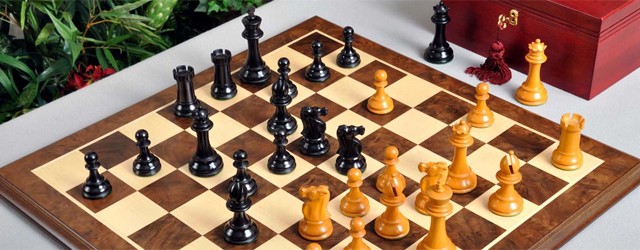 K Chess Ladder rEVERY FRIDAY: Play games against opponents with a similar rating!!The Arlington Chess Club (ACC) normally opens every Friday at 7:00p.m. Be sure to bring your own equipment!!ACC currently meets at the Arlington Forest United Methodist Church which is located at: 4701 Arlington Blvd (at intersection with N. Henderson Road). Find out more information about the ACC club on our *NEW* website which can be found at: http://www.arlingtonchessclub.comQuestions about membership, tournaments and other club information can be directed to: chrisney2@gmail.com. To receive ACC’s e-mail news bulletins, send an e-mail to: chrisney2@gmail.comGeneral ACC Information: Annual dues are $50 ($40 for Kids/Seniors). Blitz Tournaments: Play a 5 round G/5, d/3 “Swiss” tournament; $15.00 entry fee with cash prizes based on the number of entries. Action Tournaments: Play 3 rated games at a G/30, d/5 time control; entry $15, slightly less for ACC members. D.C. Chess League: Master/Expert teams compete against other area clubs. Simultaneous Exhibitions: 1-2 times/year Grand Masters provide an hour lecture and then play 25+ challengers for a modest fee. Club Championships: Regular, Action, and Blitz events held annually. For most club rated games or events, members must also be U.S. Chess Federation members.